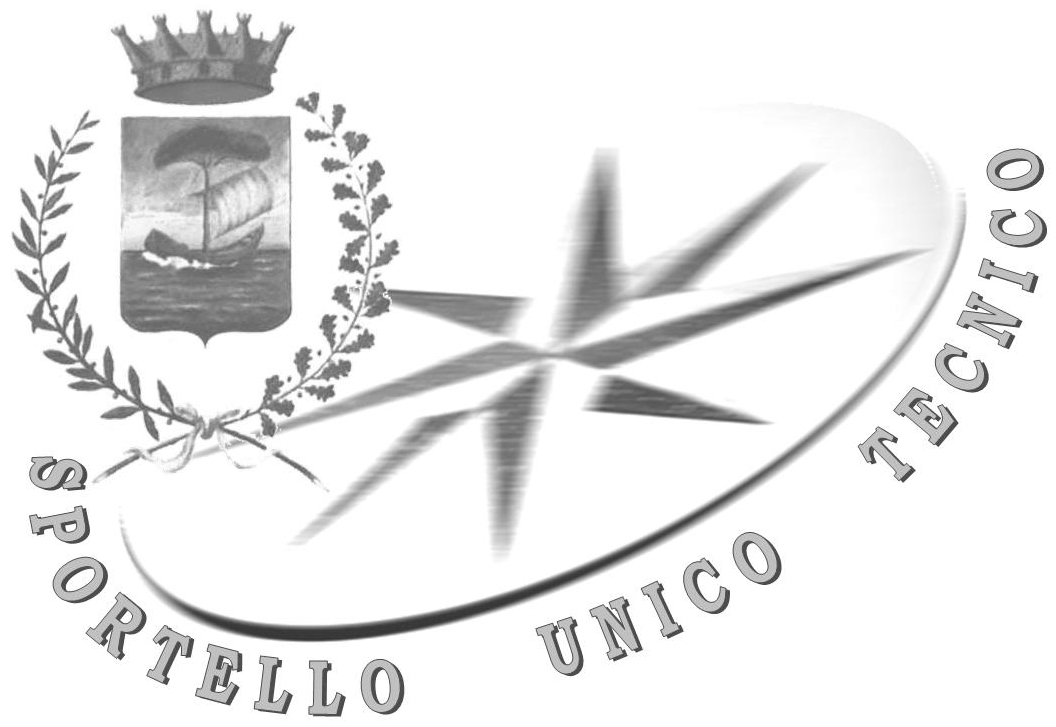 COMUNE DI BARGAArea Assetto del Territorio  Sportello Unico TecnicoCOMUNE DI BARGAArea Assetto del Territorio  Sportello Unico TecnicoCOMUNE DI BARGAArea Assetto del Territorio  Sportello Unico TecnicoCOMUNE DI BARGAArea Assetto del Territorio  Sportello Unico TecnicoCOMUNE DI BARGAArea Assetto del Territorio  Sportello Unico TecnicoCOMUNE DI BARGAArea Assetto del Territorio  Sportello Unico TecnicoCOMUNE DI BARGAArea Assetto del Territorio  Sportello Unico TecnicoCOMUNE DI BARGAArea Assetto del Territorio  Sportello Unico TecnicoCOMUNE DI BARGAArea Assetto del Territorio  Sportello Unico TecnicoCOMUNE DI BARGAArea Assetto del Territorio  Sportello Unico TecnicoCOMUNE DI BARGAArea Assetto del Territorio  Sportello Unico TecnicoMODULO PER LA DICHIARAZIONE DI ASSOLVIMENTO DELL’IMPOSTA DI BOLLO AL COMUNE DI BARGAMODULO PER LA DICHIARAZIONE DI ASSOLVIMENTO DELL’IMPOSTA DI BOLLO AL COMUNE DI BARGAMODULO PER LA DICHIARAZIONE DI ASSOLVIMENTO DELL’IMPOSTA DI BOLLO AL COMUNE DI BARGAMODULO PER LA DICHIARAZIONE DI ASSOLVIMENTO DELL’IMPOSTA DI BOLLO AL COMUNE DI BARGAMODULO PER LA DICHIARAZIONE DI ASSOLVIMENTO DELL’IMPOSTA DI BOLLO AL COMUNE DI BARGAMODULO PER LA DICHIARAZIONE DI ASSOLVIMENTO DELL’IMPOSTA DI BOLLO AL COMUNE DI BARGAMODULO PER LA DICHIARAZIONE DI ASSOLVIMENTO DELL’IMPOSTA DI BOLLO AL COMUNE DI BARGAMODULO PER LA DICHIARAZIONE DI ASSOLVIMENTO DELL’IMPOSTA DI BOLLO AL COMUNE DI BARGAMODULO PER LA DICHIARAZIONE DI ASSOLVIMENTO DELL’IMPOSTA DI BOLLO AL COMUNE DI BARGAMODULO PER LA DICHIARAZIONE DI ASSOLVIMENTO DELL’IMPOSTA DI BOLLO AL COMUNE DI BARGAMODULO PER LA DICHIARAZIONE DI ASSOLVIMENTO DELL’IMPOSTA DI BOLLO AL COMUNE DI BARGAMODULO PER LA DICHIARAZIONE DI ASSOLVIMENTO DELL’IMPOSTA DI BOLLO AL COMUNE DI BARGAMODULO PER LA DICHIARAZIONE DI ASSOLVIMENTO DELL’IMPOSTA DI BOLLO AL COMUNE DI BARGAMODULO PER LA DICHIARAZIONE DI ASSOLVIMENTO DELL’IMPOSTA DI BOLLO AL COMUNE DI BARGAIN RELAZIONE ALL’ ATTIVITA’   IN RELAZIONE ALL’ ATTIVITA’   IN RELAZIONE ALL’ ATTIVITA’   IN RELAZIONE ALL’ ATTIVITA’   IN RELAZIONE ALL’ ATTIVITA’   IN RELAZIONE ALL’ ATTIVITA’   IN RELAZIONE ALL’ ATTIVITA’   IN RELAZIONE ALL’ ATTIVITA’   IN RELAZIONE ALL’ ATTIVITA’   IN RELAZIONE ALL’ ATTIVITA’   IN RELAZIONE ALL’ ATTIVITA’   IN RELAZIONE ALL’ ATTIVITA’   IN RELAZIONE ALL’ ATTIVITA’   IN RELAZIONE ALL’ ATTIVITA’   Nome:   Oggetto : ISTANZA DI ACCREDITAMENTO SERVIZI ASSISTENZA DOMICILIARENome:   Oggetto : ISTANZA DI ACCREDITAMENTO SERVIZI ASSISTENZA DOMICILIARENome:   Oggetto : ISTANZA DI ACCREDITAMENTO SERVIZI ASSISTENZA DOMICILIARENome:   Oggetto : ISTANZA DI ACCREDITAMENTO SERVIZI ASSISTENZA DOMICILIARENome:   Oggetto : ISTANZA DI ACCREDITAMENTO SERVIZI ASSISTENZA DOMICILIARENome:   Oggetto : ISTANZA DI ACCREDITAMENTO SERVIZI ASSISTENZA DOMICILIARENome:   Oggetto : ISTANZA DI ACCREDITAMENTO SERVIZI ASSISTENZA DOMICILIARENome:   Oggetto : ISTANZA DI ACCREDITAMENTO SERVIZI ASSISTENZA DOMICILIARENome:   Oggetto : ISTANZA DI ACCREDITAMENTO SERVIZI ASSISTENZA DOMICILIARENome:   Oggetto : ISTANZA DI ACCREDITAMENTO SERVIZI ASSISTENZA DOMICILIARENome:   Oggetto : ISTANZA DI ACCREDITAMENTO SERVIZI ASSISTENZA DOMICILIARENome:   Oggetto : ISTANZA DI ACCREDITAMENTO SERVIZI ASSISTENZA DOMICILIARENome:   Oggetto : ISTANZA DI ACCREDITAMENTO SERVIZI ASSISTENZA DOMICILIARENome:   Oggetto : ISTANZA DI ACCREDITAMENTO SERVIZI ASSISTENZA DOMICILIAREIl sottoscritto, consapevole che le false dichiarazioni, la falsità degli atti e l’uso di atti falsi sono puniti ai sensi del codice penale e che, se dal controllo effettuato, emergerà la non veridicità del contenuto di quanto dichiarato, decadrà dai benefici conseguenti al provvedimento eventualmente emanato sulla base della dichiarazione non veritiera (Art. 75 e 76 dpr 28.12.2000 n. 445)Il sottoscritto, consapevole che le false dichiarazioni, la falsità degli atti e l’uso di atti falsi sono puniti ai sensi del codice penale e che, se dal controllo effettuato, emergerà la non veridicità del contenuto di quanto dichiarato, decadrà dai benefici conseguenti al provvedimento eventualmente emanato sulla base della dichiarazione non veritiera (Art. 75 e 76 dpr 28.12.2000 n. 445)Il sottoscritto, consapevole che le false dichiarazioni, la falsità degli atti e l’uso di atti falsi sono puniti ai sensi del codice penale e che, se dal controllo effettuato, emergerà la non veridicità del contenuto di quanto dichiarato, decadrà dai benefici conseguenti al provvedimento eventualmente emanato sulla base della dichiarazione non veritiera (Art. 75 e 76 dpr 28.12.2000 n. 445)Il sottoscritto, consapevole che le false dichiarazioni, la falsità degli atti e l’uso di atti falsi sono puniti ai sensi del codice penale e che, se dal controllo effettuato, emergerà la non veridicità del contenuto di quanto dichiarato, decadrà dai benefici conseguenti al provvedimento eventualmente emanato sulla base della dichiarazione non veritiera (Art. 75 e 76 dpr 28.12.2000 n. 445)Il sottoscritto, consapevole che le false dichiarazioni, la falsità degli atti e l’uso di atti falsi sono puniti ai sensi del codice penale e che, se dal controllo effettuato, emergerà la non veridicità del contenuto di quanto dichiarato, decadrà dai benefici conseguenti al provvedimento eventualmente emanato sulla base della dichiarazione non veritiera (Art. 75 e 76 dpr 28.12.2000 n. 445)Il sottoscritto, consapevole che le false dichiarazioni, la falsità degli atti e l’uso di atti falsi sono puniti ai sensi del codice penale e che, se dal controllo effettuato, emergerà la non veridicità del contenuto di quanto dichiarato, decadrà dai benefici conseguenti al provvedimento eventualmente emanato sulla base della dichiarazione non veritiera (Art. 75 e 76 dpr 28.12.2000 n. 445)Il sottoscritto, consapevole che le false dichiarazioni, la falsità degli atti e l’uso di atti falsi sono puniti ai sensi del codice penale e che, se dal controllo effettuato, emergerà la non veridicità del contenuto di quanto dichiarato, decadrà dai benefici conseguenti al provvedimento eventualmente emanato sulla base della dichiarazione non veritiera (Art. 75 e 76 dpr 28.12.2000 n. 445)Il sottoscritto, consapevole che le false dichiarazioni, la falsità degli atti e l’uso di atti falsi sono puniti ai sensi del codice penale e che, se dal controllo effettuato, emergerà la non veridicità del contenuto di quanto dichiarato, decadrà dai benefici conseguenti al provvedimento eventualmente emanato sulla base della dichiarazione non veritiera (Art. 75 e 76 dpr 28.12.2000 n. 445)Il sottoscritto, consapevole che le false dichiarazioni, la falsità degli atti e l’uso di atti falsi sono puniti ai sensi del codice penale e che, se dal controllo effettuato, emergerà la non veridicità del contenuto di quanto dichiarato, decadrà dai benefici conseguenti al provvedimento eventualmente emanato sulla base della dichiarazione non veritiera (Art. 75 e 76 dpr 28.12.2000 n. 445)Il sottoscritto, consapevole che le false dichiarazioni, la falsità degli atti e l’uso di atti falsi sono puniti ai sensi del codice penale e che, se dal controllo effettuato, emergerà la non veridicità del contenuto di quanto dichiarato, decadrà dai benefici conseguenti al provvedimento eventualmente emanato sulla base della dichiarazione non veritiera (Art. 75 e 76 dpr 28.12.2000 n. 445)Il sottoscritto, consapevole che le false dichiarazioni, la falsità degli atti e l’uso di atti falsi sono puniti ai sensi del codice penale e che, se dal controllo effettuato, emergerà la non veridicità del contenuto di quanto dichiarato, decadrà dai benefici conseguenti al provvedimento eventualmente emanato sulla base della dichiarazione non veritiera (Art. 75 e 76 dpr 28.12.2000 n. 445)Il sottoscritto, consapevole che le false dichiarazioni, la falsità degli atti e l’uso di atti falsi sono puniti ai sensi del codice penale e che, se dal controllo effettuato, emergerà la non veridicità del contenuto di quanto dichiarato, decadrà dai benefici conseguenti al provvedimento eventualmente emanato sulla base della dichiarazione non veritiera (Art. 75 e 76 dpr 28.12.2000 n. 445)Il sottoscritto, consapevole che le false dichiarazioni, la falsità degli atti e l’uso di atti falsi sono puniti ai sensi del codice penale e che, se dal controllo effettuato, emergerà la non veridicità del contenuto di quanto dichiarato, decadrà dai benefici conseguenti al provvedimento eventualmente emanato sulla base della dichiarazione non veritiera (Art. 75 e 76 dpr 28.12.2000 n. 445)Il sottoscritto, consapevole che le false dichiarazioni, la falsità degli atti e l’uso di atti falsi sono puniti ai sensi del codice penale e che, se dal controllo effettuato, emergerà la non veridicità del contenuto di quanto dichiarato, decadrà dai benefici conseguenti al provvedimento eventualmente emanato sulla base della dichiarazione non veritiera (Art. 75 e 76 dpr 28.12.2000 n. 445)TRASMETTE LA PRESENTE DICHIARAZIONE PER L’ASSOLVIMENTO DELL’IMPOSTA DI BOLLO
ED A TAL FINE DICHIARA AI SENSI DEGLI ARTT. 46 E 47 DEL DPR 28.12.2000 N. 445  QUANTO SEGUE:TRASMETTE LA PRESENTE DICHIARAZIONE PER L’ASSOLVIMENTO DELL’IMPOSTA DI BOLLO
ED A TAL FINE DICHIARA AI SENSI DEGLI ARTT. 46 E 47 DEL DPR 28.12.2000 N. 445  QUANTO SEGUE:TRASMETTE LA PRESENTE DICHIARAZIONE PER L’ASSOLVIMENTO DELL’IMPOSTA DI BOLLO
ED A TAL FINE DICHIARA AI SENSI DEGLI ARTT. 46 E 47 DEL DPR 28.12.2000 N. 445  QUANTO SEGUE:TRASMETTE LA PRESENTE DICHIARAZIONE PER L’ASSOLVIMENTO DELL’IMPOSTA DI BOLLO
ED A TAL FINE DICHIARA AI SENSI DEGLI ARTT. 46 E 47 DEL DPR 28.12.2000 N. 445  QUANTO SEGUE:TRASMETTE LA PRESENTE DICHIARAZIONE PER L’ASSOLVIMENTO DELL’IMPOSTA DI BOLLO
ED A TAL FINE DICHIARA AI SENSI DEGLI ARTT. 46 E 47 DEL DPR 28.12.2000 N. 445  QUANTO SEGUE:TRASMETTE LA PRESENTE DICHIARAZIONE PER L’ASSOLVIMENTO DELL’IMPOSTA DI BOLLO
ED A TAL FINE DICHIARA AI SENSI DEGLI ARTT. 46 E 47 DEL DPR 28.12.2000 N. 445  QUANTO SEGUE:TRASMETTE LA PRESENTE DICHIARAZIONE PER L’ASSOLVIMENTO DELL’IMPOSTA DI BOLLO
ED A TAL FINE DICHIARA AI SENSI DEGLI ARTT. 46 E 47 DEL DPR 28.12.2000 N. 445  QUANTO SEGUE:TRASMETTE LA PRESENTE DICHIARAZIONE PER L’ASSOLVIMENTO DELL’IMPOSTA DI BOLLO
ED A TAL FINE DICHIARA AI SENSI DEGLI ARTT. 46 E 47 DEL DPR 28.12.2000 N. 445  QUANTO SEGUE:TRASMETTE LA PRESENTE DICHIARAZIONE PER L’ASSOLVIMENTO DELL’IMPOSTA DI BOLLO
ED A TAL FINE DICHIARA AI SENSI DEGLI ARTT. 46 E 47 DEL DPR 28.12.2000 N. 445  QUANTO SEGUE:TRASMETTE LA PRESENTE DICHIARAZIONE PER L’ASSOLVIMENTO DELL’IMPOSTA DI BOLLO
ED A TAL FINE DICHIARA AI SENSI DEGLI ARTT. 46 E 47 DEL DPR 28.12.2000 N. 445  QUANTO SEGUE:TRASMETTE LA PRESENTE DICHIARAZIONE PER L’ASSOLVIMENTO DELL’IMPOSTA DI BOLLO
ED A TAL FINE DICHIARA AI SENSI DEGLI ARTT. 46 E 47 DEL DPR 28.12.2000 N. 445  QUANTO SEGUE:TRASMETTE LA PRESENTE DICHIARAZIONE PER L’ASSOLVIMENTO DELL’IMPOSTA DI BOLLO
ED A TAL FINE DICHIARA AI SENSI DEGLI ARTT. 46 E 47 DEL DPR 28.12.2000 N. 445  QUANTO SEGUE:TRASMETTE LA PRESENTE DICHIARAZIONE PER L’ASSOLVIMENTO DELL’IMPOSTA DI BOLLO
ED A TAL FINE DICHIARA AI SENSI DEGLI ARTT. 46 E 47 DEL DPR 28.12.2000 N. 445  QUANTO SEGUE:TRASMETTE LA PRESENTE DICHIARAZIONE PER L’ASSOLVIMENTO DELL’IMPOSTA DI BOLLO
ED A TAL FINE DICHIARA AI SENSI DEGLI ARTT. 46 E 47 DEL DPR 28.12.2000 N. 445  QUANTO SEGUE:CognomeCognomeNomeNato aNato aProv.ilResidente inResidente inProv.Prov.Prov.CAPVia/piazzaVia/piazzan.Tel. FaxCod. fisc.Cod. fisc.Indirizzo emailIN QUALITA’ DIIN QUALITA’ DIIN QUALITA’ DIIN QUALITA’ DIIN QUALITA’ DIIN QUALITA’ DIIN QUALITA’ DIIN QUALITA’ DIIN QUALITA’ DIIN QUALITA’ DIIN QUALITA’ DIIN QUALITA’ DIIN QUALITA’ DIIN QUALITA’ DI Persona fisica (titolare dell’istanza) Persona fisica (titolare dell’istanza) Persona fisica (titolare dell’istanza) Persona fisica (titolare dell’istanza) Persona fisica (titolare dell’istanza) Persona fisica (titolare dell’istanza) Procuratore abilitato con procura speciale allegata all’istanza in oggetto Procuratore abilitato con procura speciale allegata all’istanza in oggetto Procuratore abilitato con procura speciale allegata all’istanza in oggetto Procuratore abilitato con procura speciale allegata all’istanza in oggetto Procuratore abilitato con procura speciale allegata all’istanza in oggetto Procuratore abilitato con procura speciale allegata all’istanza in oggetto Procuratore abilitato con procura speciale allegata all’istanza in oggetto Procuratore abilitato con procura speciale allegata all’istanza in oggetto Procuratore abilitato con procura speciale allegata all’istanza in oggetto Procuratore abilitato con procura speciale allegata all’istanza in oggetto Procuratore abilitato con procura speciale allegata all’istanza in oggetto Procuratore abilitato con procura speciale allegata all’istanza in oggetto Procuratore abilitato con procura speciale allegata all’istanza in oggetto Procuratore abilitato con procura speciale allegata all’istanza in oggettoDICHIARA 1. di aver provveduto al pagamento dell’imposta di bollo ai sensi del dpr 642 del 26/10/1972 s.m.i. mediante acquisto e annullamento di n.       marche da € 16,00 così identificate:per la richiesta: marca con identificativo n.      per il rilascio:  marca con identificativo n.           2. di impegnarsi a conservare gli originali delle suddette marche, debitamente annullati  DICHIARA 1. di aver provveduto al pagamento dell’imposta di bollo ai sensi del dpr 642 del 26/10/1972 s.m.i. mediante acquisto e annullamento di n.       marche da € 16,00 così identificate:per la richiesta: marca con identificativo n.      per il rilascio:  marca con identificativo n.           2. di impegnarsi a conservare gli originali delle suddette marche, debitamente annullati  DICHIARA 1. di aver provveduto al pagamento dell’imposta di bollo ai sensi del dpr 642 del 26/10/1972 s.m.i. mediante acquisto e annullamento di n.       marche da € 16,00 così identificate:per la richiesta: marca con identificativo n.      per il rilascio:  marca con identificativo n.           2. di impegnarsi a conservare gli originali delle suddette marche, debitamente annullati  DICHIARA 1. di aver provveduto al pagamento dell’imposta di bollo ai sensi del dpr 642 del 26/10/1972 s.m.i. mediante acquisto e annullamento di n.       marche da € 16,00 così identificate:per la richiesta: marca con identificativo n.      per il rilascio:  marca con identificativo n.           2. di impegnarsi a conservare gli originali delle suddette marche, debitamente annullati  DICHIARA 1. di aver provveduto al pagamento dell’imposta di bollo ai sensi del dpr 642 del 26/10/1972 s.m.i. mediante acquisto e annullamento di n.       marche da € 16,00 così identificate:per la richiesta: marca con identificativo n.      per il rilascio:  marca con identificativo n.           2. di impegnarsi a conservare gli originali delle suddette marche, debitamente annullati  DICHIARA 1. di aver provveduto al pagamento dell’imposta di bollo ai sensi del dpr 642 del 26/10/1972 s.m.i. mediante acquisto e annullamento di n.       marche da € 16,00 così identificate:per la richiesta: marca con identificativo n.      per il rilascio:  marca con identificativo n.           2. di impegnarsi a conservare gli originali delle suddette marche, debitamente annullati  DICHIARA 1. di aver provveduto al pagamento dell’imposta di bollo ai sensi del dpr 642 del 26/10/1972 s.m.i. mediante acquisto e annullamento di n.       marche da € 16,00 così identificate:per la richiesta: marca con identificativo n.      per il rilascio:  marca con identificativo n.           2. di impegnarsi a conservare gli originali delle suddette marche, debitamente annullati  DICHIARA 1. di aver provveduto al pagamento dell’imposta di bollo ai sensi del dpr 642 del 26/10/1972 s.m.i. mediante acquisto e annullamento di n.       marche da € 16,00 così identificate:per la richiesta: marca con identificativo n.      per il rilascio:  marca con identificativo n.           2. di impegnarsi a conservare gli originali delle suddette marche, debitamente annullati  DICHIARA 1. di aver provveduto al pagamento dell’imposta di bollo ai sensi del dpr 642 del 26/10/1972 s.m.i. mediante acquisto e annullamento di n.       marche da € 16,00 così identificate:per la richiesta: marca con identificativo n.      per il rilascio:  marca con identificativo n.           2. di impegnarsi a conservare gli originali delle suddette marche, debitamente annullati  DICHIARA 1. di aver provveduto al pagamento dell’imposta di bollo ai sensi del dpr 642 del 26/10/1972 s.m.i. mediante acquisto e annullamento di n.       marche da € 16,00 così identificate:per la richiesta: marca con identificativo n.      per il rilascio:  marca con identificativo n.           2. di impegnarsi a conservare gli originali delle suddette marche, debitamente annullati  DICHIARA 1. di aver provveduto al pagamento dell’imposta di bollo ai sensi del dpr 642 del 26/10/1972 s.m.i. mediante acquisto e annullamento di n.       marche da € 16,00 così identificate:per la richiesta: marca con identificativo n.      per il rilascio:  marca con identificativo n.           2. di impegnarsi a conservare gli originali delle suddette marche, debitamente annullati  DICHIARA 1. di aver provveduto al pagamento dell’imposta di bollo ai sensi del dpr 642 del 26/10/1972 s.m.i. mediante acquisto e annullamento di n.       marche da € 16,00 così identificate:per la richiesta: marca con identificativo n.      per il rilascio:  marca con identificativo n.           2. di impegnarsi a conservare gli originali delle suddette marche, debitamente annullati  DICHIARA 1. di aver provveduto al pagamento dell’imposta di bollo ai sensi del dpr 642 del 26/10/1972 s.m.i. mediante acquisto e annullamento di n.       marche da € 16,00 così identificate:per la richiesta: marca con identificativo n.      per il rilascio:  marca con identificativo n.           2. di impegnarsi a conservare gli originali delle suddette marche, debitamente annullati  DICHIARA 1. di aver provveduto al pagamento dell’imposta di bollo ai sensi del dpr 642 del 26/10/1972 s.m.i. mediante acquisto e annullamento di n.       marche da € 16,00 così identificate:per la richiesta: marca con identificativo n.      per il rilascio:  marca con identificativo n.           2. di impegnarsi a conservare gli originali delle suddette marche, debitamente annullati  Data       Data       Data       Data       Data       Data       Data       Data       Data       Data       Data       Data       Data       Data       AVVERTENZE: Il presente modello, debitamente compilato  e sottoscritto con firma digitale del/dei dichiarante/dichiaranti; o del procuratore speciale deve essere inviato al SUAP per posta certificataAVVERTENZE: Il presente modello, debitamente compilato  e sottoscritto con firma digitale del/dei dichiarante/dichiaranti; o del procuratore speciale deve essere inviato al SUAP per posta certificataAVVERTENZE: Il presente modello, debitamente compilato  e sottoscritto con firma digitale del/dei dichiarante/dichiaranti; o del procuratore speciale deve essere inviato al SUAP per posta certificataAVVERTENZE: Il presente modello, debitamente compilato  e sottoscritto con firma digitale del/dei dichiarante/dichiaranti; o del procuratore speciale deve essere inviato al SUAP per posta certificataAVVERTENZE: Il presente modello, debitamente compilato  e sottoscritto con firma digitale del/dei dichiarante/dichiaranti; o del procuratore speciale deve essere inviato al SUAP per posta certificataAVVERTENZE: Il presente modello, debitamente compilato  e sottoscritto con firma digitale del/dei dichiarante/dichiaranti; o del procuratore speciale deve essere inviato al SUAP per posta certificataAVVERTENZE: Il presente modello, debitamente compilato  e sottoscritto con firma digitale del/dei dichiarante/dichiaranti; o del procuratore speciale deve essere inviato al SUAP per posta certificataAVVERTENZE: Il presente modello, debitamente compilato  e sottoscritto con firma digitale del/dei dichiarante/dichiaranti; o del procuratore speciale deve essere inviato al SUAP per posta certificataAVVERTENZE: Il presente modello, debitamente compilato  e sottoscritto con firma digitale del/dei dichiarante/dichiaranti; o del procuratore speciale deve essere inviato al SUAP per posta certificataAVVERTENZE: Il presente modello, debitamente compilato  e sottoscritto con firma digitale del/dei dichiarante/dichiaranti; o del procuratore speciale deve essere inviato al SUAP per posta certificataAVVERTENZE: Il presente modello, debitamente compilato  e sottoscritto con firma digitale del/dei dichiarante/dichiaranti; o del procuratore speciale deve essere inviato al SUAP per posta certificataAVVERTENZE: Il presente modello, debitamente compilato  e sottoscritto con firma digitale del/dei dichiarante/dichiaranti; o del procuratore speciale deve essere inviato al SUAP per posta certificataAVVERTENZE: Il presente modello, debitamente compilato  e sottoscritto con firma digitale del/dei dichiarante/dichiaranti; o del procuratore speciale deve essere inviato al SUAP per posta certificataAVVERTENZE: Il presente modello, debitamente compilato  e sottoscritto con firma digitale del/dei dichiarante/dichiaranti; o del procuratore speciale deve essere inviato al SUAP per posta certificataIl sottoscritto dichiara:  di essere informato/i ai sensi del D.Lgs. 30 giugno 2003 n. 196:di dover obbligatoriamente conferire i propri dati personali compilando il presente moduloche gli stessi dati saranno trattati dal Comune, quale Titolare, nonché dal Dirigente dello SUAP, quale Responsabile, in modo cartaceo e telematico, per le sole finalità istituzionali inerenti il rilascio del provvedimento unico finale;che il Comune potrà, ai sensi della vigente normativa, comunicare i suddetti dati a tutti gli Enti che dovranno intervenire nel procedimento, nonché diffondere gli stessi mediante programmi informatici;di poter conoscere, ai sensi dell'art. 7, l'esistenza dei propri dati personali, di poterli aggiornare, rettificare od integrare qualora fosse necessario, nonché di richiederne la cancellazione quando trattati in violazione di leggeIl sottoscritto dichiara:  di essere informato/i ai sensi del D.Lgs. 30 giugno 2003 n. 196:di dover obbligatoriamente conferire i propri dati personali compilando il presente moduloche gli stessi dati saranno trattati dal Comune, quale Titolare, nonché dal Dirigente dello SUAP, quale Responsabile, in modo cartaceo e telematico, per le sole finalità istituzionali inerenti il rilascio del provvedimento unico finale;che il Comune potrà, ai sensi della vigente normativa, comunicare i suddetti dati a tutti gli Enti che dovranno intervenire nel procedimento, nonché diffondere gli stessi mediante programmi informatici;di poter conoscere, ai sensi dell'art. 7, l'esistenza dei propri dati personali, di poterli aggiornare, rettificare od integrare qualora fosse necessario, nonché di richiederne la cancellazione quando trattati in violazione di leggeIl sottoscritto dichiara:  di essere informato/i ai sensi del D.Lgs. 30 giugno 2003 n. 196:di dover obbligatoriamente conferire i propri dati personali compilando il presente moduloche gli stessi dati saranno trattati dal Comune, quale Titolare, nonché dal Dirigente dello SUAP, quale Responsabile, in modo cartaceo e telematico, per le sole finalità istituzionali inerenti il rilascio del provvedimento unico finale;che il Comune potrà, ai sensi della vigente normativa, comunicare i suddetti dati a tutti gli Enti che dovranno intervenire nel procedimento, nonché diffondere gli stessi mediante programmi informatici;di poter conoscere, ai sensi dell'art. 7, l'esistenza dei propri dati personali, di poterli aggiornare, rettificare od integrare qualora fosse necessario, nonché di richiederne la cancellazione quando trattati in violazione di leggeIl sottoscritto dichiara:  di essere informato/i ai sensi del D.Lgs. 30 giugno 2003 n. 196:di dover obbligatoriamente conferire i propri dati personali compilando il presente moduloche gli stessi dati saranno trattati dal Comune, quale Titolare, nonché dal Dirigente dello SUAP, quale Responsabile, in modo cartaceo e telematico, per le sole finalità istituzionali inerenti il rilascio del provvedimento unico finale;che il Comune potrà, ai sensi della vigente normativa, comunicare i suddetti dati a tutti gli Enti che dovranno intervenire nel procedimento, nonché diffondere gli stessi mediante programmi informatici;di poter conoscere, ai sensi dell'art. 7, l'esistenza dei propri dati personali, di poterli aggiornare, rettificare od integrare qualora fosse necessario, nonché di richiederne la cancellazione quando trattati in violazione di leggeIl sottoscritto dichiara:  di essere informato/i ai sensi del D.Lgs. 30 giugno 2003 n. 196:di dover obbligatoriamente conferire i propri dati personali compilando il presente moduloche gli stessi dati saranno trattati dal Comune, quale Titolare, nonché dal Dirigente dello SUAP, quale Responsabile, in modo cartaceo e telematico, per le sole finalità istituzionali inerenti il rilascio del provvedimento unico finale;che il Comune potrà, ai sensi della vigente normativa, comunicare i suddetti dati a tutti gli Enti che dovranno intervenire nel procedimento, nonché diffondere gli stessi mediante programmi informatici;di poter conoscere, ai sensi dell'art. 7, l'esistenza dei propri dati personali, di poterli aggiornare, rettificare od integrare qualora fosse necessario, nonché di richiederne la cancellazione quando trattati in violazione di leggeIl sottoscritto dichiara:  di essere informato/i ai sensi del D.Lgs. 30 giugno 2003 n. 196:di dover obbligatoriamente conferire i propri dati personali compilando il presente moduloche gli stessi dati saranno trattati dal Comune, quale Titolare, nonché dal Dirigente dello SUAP, quale Responsabile, in modo cartaceo e telematico, per le sole finalità istituzionali inerenti il rilascio del provvedimento unico finale;che il Comune potrà, ai sensi della vigente normativa, comunicare i suddetti dati a tutti gli Enti che dovranno intervenire nel procedimento, nonché diffondere gli stessi mediante programmi informatici;di poter conoscere, ai sensi dell'art. 7, l'esistenza dei propri dati personali, di poterli aggiornare, rettificare od integrare qualora fosse necessario, nonché di richiederne la cancellazione quando trattati in violazione di leggeIl sottoscritto dichiara:  di essere informato/i ai sensi del D.Lgs. 30 giugno 2003 n. 196:di dover obbligatoriamente conferire i propri dati personali compilando il presente moduloche gli stessi dati saranno trattati dal Comune, quale Titolare, nonché dal Dirigente dello SUAP, quale Responsabile, in modo cartaceo e telematico, per le sole finalità istituzionali inerenti il rilascio del provvedimento unico finale;che il Comune potrà, ai sensi della vigente normativa, comunicare i suddetti dati a tutti gli Enti che dovranno intervenire nel procedimento, nonché diffondere gli stessi mediante programmi informatici;di poter conoscere, ai sensi dell'art. 7, l'esistenza dei propri dati personali, di poterli aggiornare, rettificare od integrare qualora fosse necessario, nonché di richiederne la cancellazione quando trattati in violazione di leggeIl sottoscritto dichiara:  di essere informato/i ai sensi del D.Lgs. 30 giugno 2003 n. 196:di dover obbligatoriamente conferire i propri dati personali compilando il presente moduloche gli stessi dati saranno trattati dal Comune, quale Titolare, nonché dal Dirigente dello SUAP, quale Responsabile, in modo cartaceo e telematico, per le sole finalità istituzionali inerenti il rilascio del provvedimento unico finale;che il Comune potrà, ai sensi della vigente normativa, comunicare i suddetti dati a tutti gli Enti che dovranno intervenire nel procedimento, nonché diffondere gli stessi mediante programmi informatici;di poter conoscere, ai sensi dell'art. 7, l'esistenza dei propri dati personali, di poterli aggiornare, rettificare od integrare qualora fosse necessario, nonché di richiederne la cancellazione quando trattati in violazione di leggeIl sottoscritto dichiara:  di essere informato/i ai sensi del D.Lgs. 30 giugno 2003 n. 196:di dover obbligatoriamente conferire i propri dati personali compilando il presente moduloche gli stessi dati saranno trattati dal Comune, quale Titolare, nonché dal Dirigente dello SUAP, quale Responsabile, in modo cartaceo e telematico, per le sole finalità istituzionali inerenti il rilascio del provvedimento unico finale;che il Comune potrà, ai sensi della vigente normativa, comunicare i suddetti dati a tutti gli Enti che dovranno intervenire nel procedimento, nonché diffondere gli stessi mediante programmi informatici;di poter conoscere, ai sensi dell'art. 7, l'esistenza dei propri dati personali, di poterli aggiornare, rettificare od integrare qualora fosse necessario, nonché di richiederne la cancellazione quando trattati in violazione di leggeIl sottoscritto dichiara:  di essere informato/i ai sensi del D.Lgs. 30 giugno 2003 n. 196:di dover obbligatoriamente conferire i propri dati personali compilando il presente moduloche gli stessi dati saranno trattati dal Comune, quale Titolare, nonché dal Dirigente dello SUAP, quale Responsabile, in modo cartaceo e telematico, per le sole finalità istituzionali inerenti il rilascio del provvedimento unico finale;che il Comune potrà, ai sensi della vigente normativa, comunicare i suddetti dati a tutti gli Enti che dovranno intervenire nel procedimento, nonché diffondere gli stessi mediante programmi informatici;di poter conoscere, ai sensi dell'art. 7, l'esistenza dei propri dati personali, di poterli aggiornare, rettificare od integrare qualora fosse necessario, nonché di richiederne la cancellazione quando trattati in violazione di leggeIl sottoscritto dichiara:  di essere informato/i ai sensi del D.Lgs. 30 giugno 2003 n. 196:di dover obbligatoriamente conferire i propri dati personali compilando il presente moduloche gli stessi dati saranno trattati dal Comune, quale Titolare, nonché dal Dirigente dello SUAP, quale Responsabile, in modo cartaceo e telematico, per le sole finalità istituzionali inerenti il rilascio del provvedimento unico finale;che il Comune potrà, ai sensi della vigente normativa, comunicare i suddetti dati a tutti gli Enti che dovranno intervenire nel procedimento, nonché diffondere gli stessi mediante programmi informatici;di poter conoscere, ai sensi dell'art. 7, l'esistenza dei propri dati personali, di poterli aggiornare, rettificare od integrare qualora fosse necessario, nonché di richiederne la cancellazione quando trattati in violazione di leggeIl sottoscritto dichiara:  di essere informato/i ai sensi del D.Lgs. 30 giugno 2003 n. 196:di dover obbligatoriamente conferire i propri dati personali compilando il presente moduloche gli stessi dati saranno trattati dal Comune, quale Titolare, nonché dal Dirigente dello SUAP, quale Responsabile, in modo cartaceo e telematico, per le sole finalità istituzionali inerenti il rilascio del provvedimento unico finale;che il Comune potrà, ai sensi della vigente normativa, comunicare i suddetti dati a tutti gli Enti che dovranno intervenire nel procedimento, nonché diffondere gli stessi mediante programmi informatici;di poter conoscere, ai sensi dell'art. 7, l'esistenza dei propri dati personali, di poterli aggiornare, rettificare od integrare qualora fosse necessario, nonché di richiederne la cancellazione quando trattati in violazione di leggeIl sottoscritto dichiara:  di essere informato/i ai sensi del D.Lgs. 30 giugno 2003 n. 196:di dover obbligatoriamente conferire i propri dati personali compilando il presente moduloche gli stessi dati saranno trattati dal Comune, quale Titolare, nonché dal Dirigente dello SUAP, quale Responsabile, in modo cartaceo e telematico, per le sole finalità istituzionali inerenti il rilascio del provvedimento unico finale;che il Comune potrà, ai sensi della vigente normativa, comunicare i suddetti dati a tutti gli Enti che dovranno intervenire nel procedimento, nonché diffondere gli stessi mediante programmi informatici;di poter conoscere, ai sensi dell'art. 7, l'esistenza dei propri dati personali, di poterli aggiornare, rettificare od integrare qualora fosse necessario, nonché di richiederne la cancellazione quando trattati in violazione di leggeIl sottoscritto dichiara:  di essere informato/i ai sensi del D.Lgs. 30 giugno 2003 n. 196:di dover obbligatoriamente conferire i propri dati personali compilando il presente moduloche gli stessi dati saranno trattati dal Comune, quale Titolare, nonché dal Dirigente dello SUAP, quale Responsabile, in modo cartaceo e telematico, per le sole finalità istituzionali inerenti il rilascio del provvedimento unico finale;che il Comune potrà, ai sensi della vigente normativa, comunicare i suddetti dati a tutti gli Enti che dovranno intervenire nel procedimento, nonché diffondere gli stessi mediante programmi informatici;di poter conoscere, ai sensi dell'art. 7, l'esistenza dei propri dati personali, di poterli aggiornare, rettificare od integrare qualora fosse necessario, nonché di richiederne la cancellazione quando trattati in violazione di legge